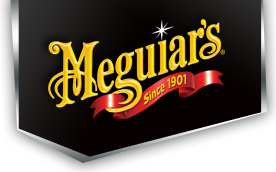 Whole Car Air RefreshnerKÄYTTÖOHJEET:Huomioi että auton tulee olla tyhjä ihmisistä ja eläimistä käsittelyn aikana!Puhdista auto sisältä karkeasti ja poista pahan hajun lähteet.Laita ilmansisäkierto päälle ja puhallin suurelle nopeudelle.Aseta hajustin oikeaan jalkatilaan ja paina suulake pohjaan ja sulje ovi. Anna tuotteen vaikuttaa noin 15 minuuttia.Tuuleta sen jälkeen autoa 10 minuuttia ja olet valmis. 